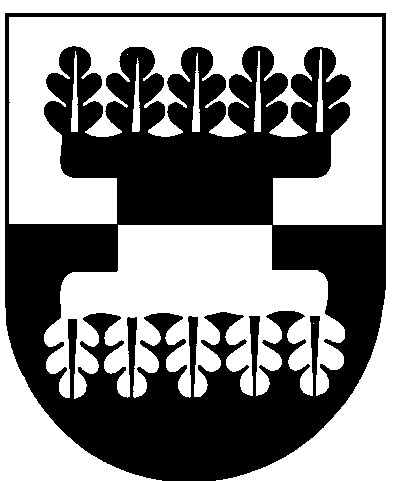 ŠILALĖS RAJONO SAVIVALDYBĖS ADMINISTRACIJOSDIREKTORIUSĮSAKYMASDĖL LĖŠŲ SKYRIMO ŠILALĖS RAJONO ETNINĖS KULTŪROS PLĖTROS PROGRAMOS PARENGIMO IR ĮGYVENDINIMO PRIEMONEI2022 m. gegužės 30 d. Nr. DĮV-428                                                                      ŠilalėVadovaudamasis Lietuvos Respublikos vietos savivaldos įstatymo 29 straipsnio 8 dalies 2 punktu, Šilalės rajono etninės kultūros plėtros programos, patvirtintos Šilalės rajono savivaldybės tarybos 2021 m. vasario 26 d. sprendimu Nr. T1-36 „Dėl Šilalės rajono etninės kultūros plėtros programos patvirtinimo“, 26 punktu ir atsižvelgdamas į Etninės kultūros plėtros programos įgyvendinimo komisijos 2022 m. gegužės 19 d. posėdžio protokolą Nr.T19-29 (11.1E):1. S k i r i u  iš Kultūros ugdymo ir etnokultūros puoselėjimo programos (05) Šilalės rajono etninės kultūros plėtros programos parengimo ir įgyvendinimo priemonei (05.01.01.01) 6550 Eur:Asociacijai „Vingininkų kaimo bendruomenė“ – 50 Eur – Vingininkų kaimo bendruomenė – 15 metų kartu“;Asociacijai „Upynos miestelio bendruomenė“ – 250 Eur – videoklipo „Aš myliu Upyną“ gamybos užbaigimui;Kaimo bendruomenei „Saulietekis“ – 200 Eur – „Kaimo bendruomenės „Saulietekis“ tradicijų puoselėjimas“;Lietuvos pensininkų sąjungos „Bočiai“ Šilalės rajono bendrijai – 300 Eur – „Šilalės krašto senolių papročiai ir tradicijos“;Pajūrio miestelio bendruomenei – 50 Eur – „Pajūrio miestelio bendruomenės kraštotyros muziejus“;Šilalės r. Kvėdarnos Kazimiero Jauniaus gimnazijai – 200 Eur – „Etnovirusas“;Šilalės rajono savivaldybės administracijos Bilionių seniūnijai – 1000 Eur  – plenerui „Šimtmečio veidai ir vaizdai“;Šilalės rajono savivaldybės kultūros centrui – 650 Eur – kūrybinėms dirbtuvėms „Veringiečių dainos“.Šilalės rajono savivaldybės kultūros centrui – 350 Eur – „Tradicinio amato ir šokio dermė“;Šilalės rajono savivaldybės kultūros centro Kvėdarnos kultūros namams – 450 Eur – „Kas apsakys žemaiti būda“;Šilalės rajono savivaldybės kultūros centro Laukuvos kultūros namams – 250 Eur – kūrybinių dirbtuvių ciklui „Kūryba teikia džiaugsmą“;Šilalės rajono savivaldybės kultūros centro Pajūralio laisvalaikio salei – 250 Eur – „Kupolinės“;Šilalės rajono savivaldybės kultūros centro Traksėdžio laisvalaikio salei – 350 Eur – „Kap sako mūsų senoliai“;Šilalės rajono savivaldybės kultūros centro Žadeikių laisvalaikio salei – 400 Eur – „Molinė asla“;Šilalės rajono savivaldybės viešajai bibliotekai – 350 Eur – „Išmaniosios Zoselės ateljė“;Šilalės rajono socialinių paslaugų namai – 250 Eur – „Atrask save praeities lobiuose... 12“;Šilalės Vlado Statkevičiaus muziejui – 200 Eur – „Poemos „Mužikas Žemaičių ir Lietuvos“ sugrįžimas“;Šilalės Vlado Statkevičiaus muziejui – 300 Eur – „Šilalės krašto mažoji architektūra“;VšĮ „Kraštomanija“ – 700 Eur – „Tvarus paveldas atmintyje“.2. Nustatau, kad vykdytojai per 15 darbo dienų nuo informacijos apie skirtas lėšas gavimo pateikia Šilalės rajono savivaldybės administracijos direktoriui tvirtinti programos sąmatos 2 egzempliorius ir paruoštą lėšų finansavimo sutartį (2 egz.). 3. Pavedu Savivaldybės administracijos Centralizuotam buhalterinės apskaitos skyriui pervesti lėšas 1 punkte nurodytiems pareiškėjams pagal sudarytas lėšų finansavimo sutartis.4. Pavedu paskelbti šį įsakymą savivaldybės interneto svetainėje www.silale.lt.Šis įsakymas gali būti skundžiamas Lietuvos Respublikos administracinių bylų teisenos įstatymo nustatyta tvarka Lietuvos administracinių ginčų komisijos Klaipėdos apygardos skyriui (H. Manto g. 37, 92236 Klaipėda) arba Regionų apygardos administracinio teismo Klaipėdos rūmams (Galinio Pylimo g. 9, 91230 Klaipėda) per vieną mėnesį nuo šio įsakymo paskelbimo arba įteikimo suinteresuotam asmeniui dienos.  Administracijos direktorius                                                                            Gedeminas Sungaila